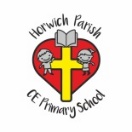 Topic Name– Spring Term 2Year 3     Art ‘James Naughton’Topic Name– Spring Term 2Year 3     Art ‘James Naughton’Key vocabularyExplanation/ definition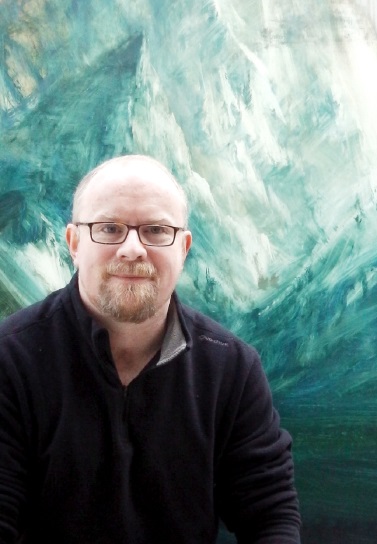 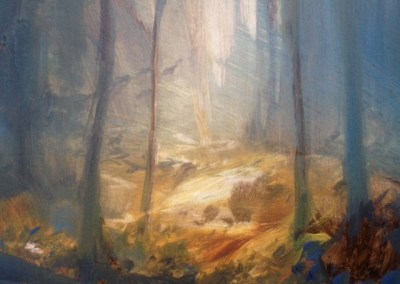 James has been a professional Artist since 1998. Producing oil paintings from Bolton studio (UK) he has created a unique vision of Landscape painting. He has established his reputation through a consistent determination to make art. Trusting instincts which result in emotive experiences for him and the viewer.His work emerges from three preoccupations, light, landscape and the nature of paint, these combine to result in paintings that link tradition and a modern visual experience. http://jamesnaughton.com/Oil PaintingsA picture painted with oil paintJames has been a professional Artist since 1998. Producing oil paintings from Bolton studio (UK) he has created a unique vision of Landscape painting. He has established his reputation through a consistent determination to make art. Trusting instincts which result in emotive experiences for him and the viewer.His work emerges from three preoccupations, light, landscape and the nature of paint, these combine to result in paintings that link tradition and a modern visual experience. http://jamesnaughton.com/Oil PaintA thick paint made with ground pigment and a drying oil such as linseed oil, used chiefly by artists.James has been a professional Artist since 1998. Producing oil paintings from Bolton studio (UK) he has created a unique vision of Landscape painting. He has established his reputation through a consistent determination to make art. Trusting instincts which result in emotive experiences for him and the viewer.His work emerges from three preoccupations, light, landscape and the nature of paint, these combine to result in paintings that link tradition and a modern visual experience. http://jamesnaughton.com/SeascapesA view of an expanse of sea.James has been a professional Artist since 1998. Producing oil paintings from Bolton studio (UK) he has created a unique vision of Landscape painting. He has established his reputation through a consistent determination to make art. Trusting instincts which result in emotive experiences for him and the viewer.His work emerges from three preoccupations, light, landscape and the nature of paint, these combine to result in paintings that link tradition and a modern visual experience. http://jamesnaughton.com/Landscape PaintingsA painting representing a view of the countryside.James has been a professional Artist since 1998. Producing oil paintings from Bolton studio (UK) he has created a unique vision of Landscape painting. He has established his reputation through a consistent determination to make art. Trusting instincts which result in emotive experiences for him and the viewer.His work emerges from three preoccupations, light, landscape and the nature of paint, these combine to result in paintings that link tradition and a modern visual experience. http://jamesnaughton.com/MonochromePicture in black and white or varying tones of only one colour. James has been a professional Artist since 1998. Producing oil paintings from Bolton studio (UK) he has created a unique vision of Landscape painting. He has established his reputation through a consistent determination to make art. Trusting instincts which result in emotive experiences for him and the viewer.His work emerges from three preoccupations, light, landscape and the nature of paint, these combine to result in paintings that link tradition and a modern visual experience. http://jamesnaughton.com/InspirationBeing mentally stimulated to feel something or do something.James has been a professional Artist since 1998. Producing oil paintings from Bolton studio (UK) he has created a unique vision of Landscape painting. He has established his reputation through a consistent determination to make art. Trusting instincts which result in emotive experiences for him and the viewer.His work emerges from three preoccupations, light, landscape and the nature of paint, these combine to result in paintings that link tradition and a modern visual experience. http://jamesnaughton.com/developmentThe process of creating something.James has been a professional Artist since 1998. Producing oil paintings from Bolton studio (UK) he has created a unique vision of Landscape painting. He has established his reputation through a consistent determination to make art. Trusting instincts which result in emotive experiences for him and the viewer.His work emerges from three preoccupations, light, landscape and the nature of paint, these combine to result in paintings that link tradition and a modern visual experience. http://jamesnaughton.com/CraftsAn activity involving skill in making things by hand.James has been a professional Artist since 1998. Producing oil paintings from Bolton studio (UK) he has created a unique vision of Landscape painting. He has established his reputation through a consistent determination to make art. Trusting instincts which result in emotive experiences for him and the viewer.His work emerges from three preoccupations, light, landscape and the nature of paint, these combine to result in paintings that link tradition and a modern visual experience. http://jamesnaughton.com/Art GalleryA room or building which displays works of art. James has been a professional Artist since 1998. Producing oil paintings from Bolton studio (UK) he has created a unique vision of Landscape painting. He has established his reputation through a consistent determination to make art. Trusting instincts which result in emotive experiences for him and the viewer.His work emerges from three preoccupations, light, landscape and the nature of paint, these combine to result in paintings that link tradition and a modern visual experience. http://jamesnaughton.com/Ar2/1.2    to improve their mastery of art and design techniques, including drawing,painting and sculpture with a range of materialsChildren can:a	use varied brush techniques to create shapes, textures, patterns and lines;b	mix colours effectively using the correct language, e.g. tint, shade, primary and secondary;c	create different textures and effects with paint;d	use key vocabulary to demonstrate knowledge and understanding in this strand: colour, foreground, middle ground, background, abstract, emotion, warm, blend, mix, line, tone, fresco.James has been a professional Artist since 1998. Producing oil paintings from Bolton studio (UK) he has created a unique vision of Landscape painting. He has established his reputation through a consistent determination to make art. Trusting instincts which result in emotive experiences for him and the viewer.His work emerges from three preoccupations, light, landscape and the nature of paint, these combine to result in paintings that link tradition and a modern visual experience. http://jamesnaughton.com/